Oktober 2017Vejledende målskitse for standplads til 2 beholdere på 240 liter Bredden er angivet ved en opstilling med 10 cm imellem de to beholderne og 10 cm på hver side af beholdernes hjul. Standpladsen bør være mindst 150 cm i bredden, og den bør være mindst 75 cm i dybden.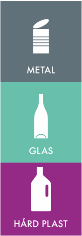 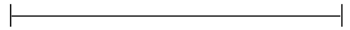 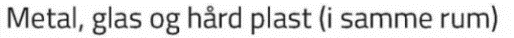 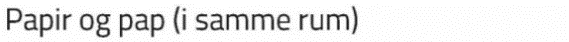 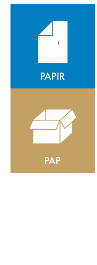 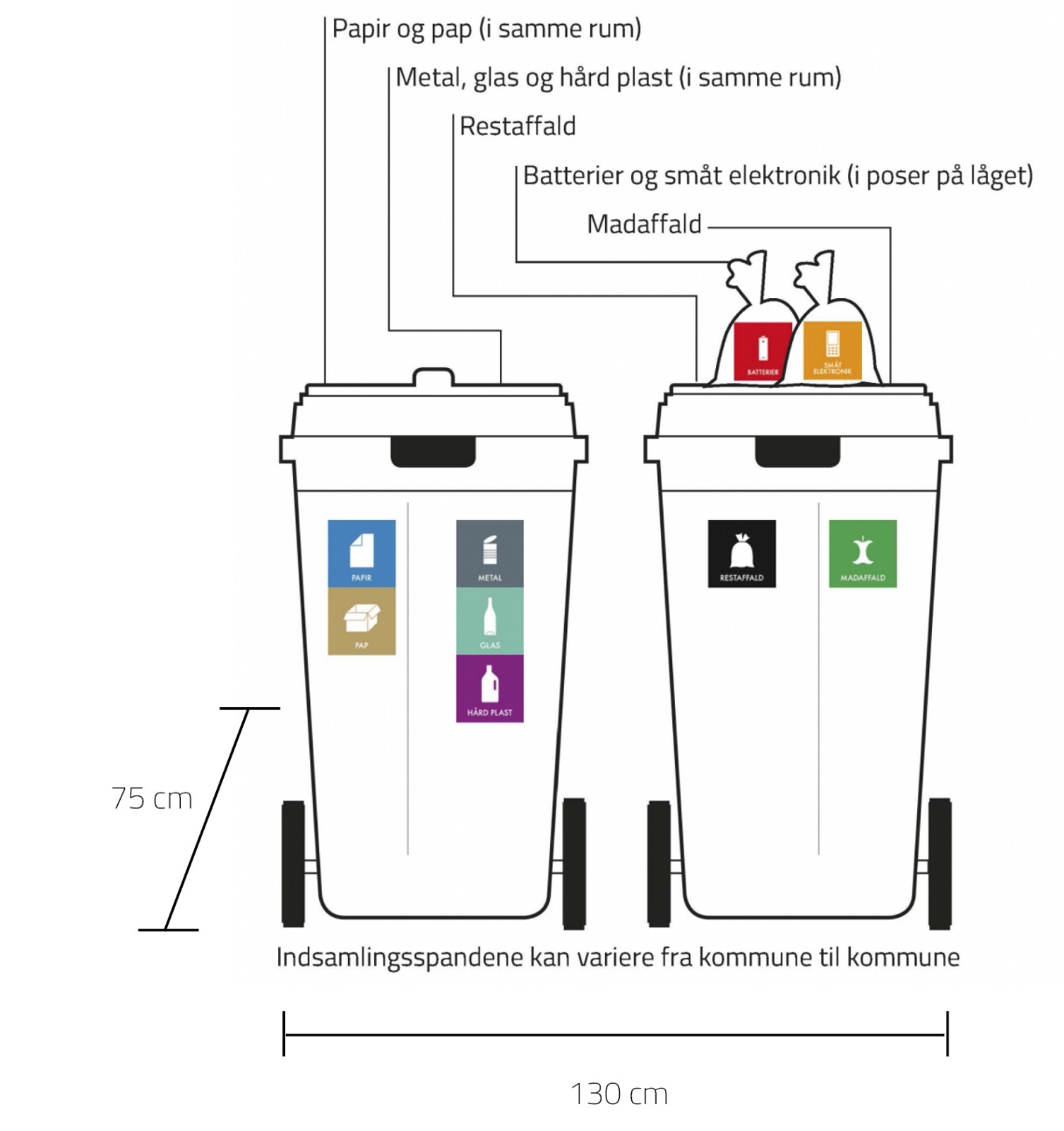 